        БЪЛГАРСКА ТЪРГОВСКО-ПРОМИШЛЕНА ПАЛАТА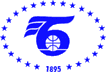 www.bcci.bgРЕГИСТРАЦИОННА ФОРМАМеждународно изложение за хранително – вкусова промишленост Silk Road International Food Exhibition Fair, Китай 22 – 27 юли 2015COMPANY PROFILEМоля, по възможност, попълнете на английски езикДанни за данъчна фактура: Адрес:Идент.№ по ДДС. МОЛ. За допълнителна информация – тел.02/ 811 74 94, 811 74 89, e-mail: m.markova@bcci.bgБТПП, Международно сътрудничество и международни организацииCOMPANY name: 	COMPANY name: 	COMPANY name: 	COMPANY name: 	COMPANY name: 	Address: Address: Address: Address: Address: Tel: +359 Fax: +359 Fax: +359 E-mail: http: PARTICIPANT:Name: Position:IDN/EGN: Passport Number:                                                         Validity:PARTICIPANT:Name: Position:IDN/EGN: Passport Number:                                                         Validity:PARTICIPANT:Name: Position:IDN/EGN: Passport Number:                                                         Validity:PARTICIPANT:Name: Position:IDN/EGN: Passport Number:                                                         Validity:PARTICIPANT:Name: Position:IDN/EGN: Passport Number:                                                         Validity:COMPANY’S BUSINESS ACTIVITIES:COMPANY’S BUSINESS ACTIVITIES:COMPANY’S BUSINESS ACTIVITIES:COMPANY’S BUSINESS ACTIVITIES:COMPANY’S BUSINESS ACTIVITIES:Type of Business:      producer        wholesaler/retailer         agent            otherType of Business:      producer        wholesaler/retailer         agent            otherType of Business:      producer        wholesaler/retailer         agent            otherType of Business:      producer        wholesaler/retailer         agent            otherType of Business:      producer        wholesaler/retailer         agent            otherSPECIFIC  INTERESTS  in ChinaSPECIFIC  INTERESTS  in ChinaSPECIFIC  INTERESTS  in ChinaSPECIFIC  INTERESTS  in ChinaSPECIFIC  INTERESTS  in China Importers: Importers: Suppliers/ Exporters: Suppliers/ Exporters: Manufacturers: Manufacturers: Others: (please specify) Others: (please specify) Others: (please specify) Others: (please specify) Others: (please specify)